DENBIGHSHIRE COUNTY COUNCILJOB DESCRIPTIONCYNGOR SIR DDINBYCH             SWYDD-DDISGRIFIADJob Title: Head of: MusicGrade: MPS/ UPS + TLR 2BService: Lifelong LearningService Area: RuthinResponsible to: Head of FacultyJob ID Number / Date Issued:              YSGOL BRYNHYFRYD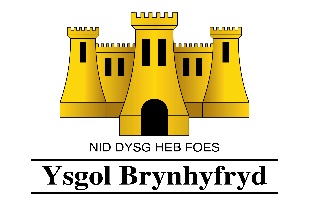 Job Description This appointment is subject to the current conditions of employment for teachers contained in the School Teachers' Pay and Conditions Document, The School Standards and Framework Act (1988), The Standards for Qualified Teacher Status and other current legislationINTRODUCTION Post:   Head of: MusicPurpose of the Post:To carry out the professional duties of a teacher as set out in the School Teachers' Pay and Conditions Document  in accordance with the school’s policies and under the reasonable direction of the Headteacher.Reporting to:   Head of FacultyResponsible for:  The provision of a full learning experience and support for studentsLiaising with:  Headteacher, Leadership Team, Teachers, Support Staff and parentsWorking Time:  Full time as specified within the STPCDPRINCIPAL ACCOUNTABILITIESUse your professional skills and judgement to facilitate the learning and progress of all pupils by:Leading the development of appropriate syllabuses, schemes of work, resources, marking policies, assessments and teaching and learning strategies within the department.Keeping up to date with national developments in History and teaching practice and methodologyResponding to curriculum development and initiatives at national, regional and local levelMonitoring, evaluating and improving the quality of teaching and learning in HistoryTracking pupil progress and preparing effective and timely intervention programmes which impact on outcomesPlanning and preparing Learning Programmes and excellent lessons which act a guide for othersMonitoring the assessment of students’ work across the department, using your own assessment as a model of best practiceMonitoring written assessments, reports and references relating to individual students and groups of students, using your own as a model of best practiceCreating an appropriate physical and social environment for learning (including promotion of the school’s code of conduct) across the departmentMonitor classroom support, ensuring that it is effectiveContribute to the development and welfare of pupils by:Nurturing the emotional, intellectual, spiritual, creative and physical well-being of all pupilsBeing a Form Tutor to an assigned group of pupils (see defined role of form tutor)Using data to set targetsContinue to develop professionally by:Taking a lead role in the school’s staff development programme and participating in arrangements for further training and professional developmentCritically evaluating your own teaching and that of others to improve effectivenessAssessing how well learning objectives have been achieved in lessons and using the outcomes to improve specific aspects of teachingTake a lead role in the Performance Management Review process, supporting the development of other colleaguesContribute effectively as a team leader by:Promoting teamworkParticipating in the appointment, induction and development of staffLead in the development of resources, schemes of work, marking policies and teaching strategies within the Curriculum AreaLead the Curriculum Area’s development plan and its implementationTo develop and enhance the teaching practice of othersTo ensure that school policies are consistently implemented within the departmentPlay a full part in the life of the school community by:Supporting the school’s ethos, aims and objectives and policiesOperating at all times within the stated policies and practices of the schoolParticipating and leading in meetings and management systems necessary to co-ordinate the management of the schoolContributing to the whole school’s self-evaluation and planning activitiesLiaising effectively with parents Take on any additional responsibilities which might from time to time be determinedAccountabilityHeadteacherThis job description may be amended at any time following discussion between the head teacher and member of staff, and will be reviewed annually.Teitl y Swydd: Pennaeth: Cerdd Graddfa: PRC/ URC + CAD 2BGwasanaeth: Addysg Gydol Oes Maes Gwasanaeth: RhuthunYn gyfrifol i: Pennaeth y Gyfadran Swydd I.D / Dyddiad cyhoeddi:      	YSGOL BRYNHYFRYDSwydd Ddisgrifiad Mae’r penodiad hwn yn amodol ar yr amodau gwaith cyfredol ar gyfer Athrawon fel ag sydd wedi’u nodi yn Nogfen Cyflogau ac Amodau Gwaith Athrawon Ysgol, Deddf Safonau a Fframwaith Ysgolion (1988) Safonau Statws Athro Cymwysedig ynghyd â deddfwriaethau cyfredol eraill.CYFLWYNIAD SWYDD: Pennaeth: CerddPwrpas y Swydd:Cyflawni dyletswyddau proffesiynol athro fel sy'n cael ei nodi yn y Ddogfen Cyflogau ac Amodau Gwaith Athrawon Ysgol, yn unol â pholisïau’r ysgol ac yn ôl cyfarwyddyd rhesymol y Pennaeth.  Adrodd yn ôl i : Pennaeth y Gyfadran: Yn gyfrifol am: Ddarparu profiad dysgu llawn a chefnogi’r myfyrwyr Cysylltu â:  Y Pennaeth, Y Tîm Arweinyddiaeth, Athrawon, Staff Cefnogi a Rhieni.  Oriau Gwaith:  Llawn amser fel mae’n nodi yn y Ddogfen Cyflogau ac Amodau Gwaith Athrawon Ysgol.  PRIF GYFRIFOLDEBAUDefnyddio eich sgiliau a’ch doethineb proffesiynol i arwain a chyfoethogi prosesau dysgu a chynnydd pob disgybl:Arwain y broses o ddatblygu meysydd llafur addas, cynlluniau gwaith, adnoddau, polisïau marcio, strategaethau asesu, addysgu a dysgu o fewn yr adran. Bod yn ymwybodol o’r datblygiadau cenedlaethol diweddaraf yn y maes Cerdd ac o ran arferion a methodoleg addysgu.  Ymateb i gynlluniau a datblygiadau cwricwlaidd ar lefelau cenedlaethol, rhanbarthol a lleol.Monitro, gwerthuso a gwella ansawdd dysgu ac addysgu Cerdd.  Olrhain cynnydd disgyblion a pharatoi rhaglenni ymyrraeth effeithiol ac amser sy’n cael effaith ar ddeilliannau.  Cynllunio a pharatoi Rhaglenni Dysgu a gwersi rhagorol i’w defnyddio fel esiampl ar gyfer eraill.Monitro’r broses o asesu gwaith disgyblion ar draws yr adran, gan ddefnyddio eich asesiadau eich hun fel model o arfer gorau.Monitro asesiadau ysgrifenedig, adroddiadau a thystlythyrau yn ymwneud â myfyrwyr unigol a grwpiau o fyfyrwyr, gan ddefnyddio eich rhai eich hun fel model o arfer gorau Creu amgylchfyd ffisegol a chymdeithasol addas ar gyfer dysgu ar draws yr adran (gan gynnwys hyrwyddo cod ymddygiad yr ysgol).  Monitro’r defnydd o’r gefnogaeth yn y dosbarth, gan sicrhau ei bod yn effeithiol.Cyfrannu tuag at ddatblygiad a lles disgyblion trwy:  Feithrin lles emosiynol, deallusol, ysbrydol, creadigol a chorfforol pob disgybl.  Bod yn Diwtor i grŵp penodol o ddisgyblion (gweler rôl ddiffiniedig y tiwtor personol).Defnyddio data i osod targedau.Parhau i ddatblygu’n broffesiynol trwy :Chwarae rhan arweiniol yn rhaglen datblygu staff yr ysgol a chymryd rhan mewn trefniadau ar gyfer sesiynau hyfforddiant a datblygiad proffesiynol pellach.  Gwerthuso’n feirniadol eich dulliau addysgu personol a dulliau addysgu eraill er mwyn gwella effeithiolrwyddAsesu i ba raddau y llwyddwyd i gyflawni’r amcanion dysgu mewn gwersi a defnyddio’r canlyniadau hynny i wella agweddau penodol ar yr addysgu.  Chwarae rhan arweiniol yn y broses Adolygiad Rheoli Perfformiad, gan gefnogi datblygiad cydweithwyr eraill.Cyfrannu’n effeithiol fel arweinydd tîm drwy:Hyrwyddo gwaith tîmCymryd rhan mewn prosesau penodi, cynefino a datblygu staff Arwain y gwaith o ddatblygu adnoddau, cynlluniau gwaith, polisïau marcio a strategaethau addysgu o fewn y Maes Cwricwlaidd.Arwain cynllun datblygu’r Maes Cwricwlwm a sicrhau ei fod yn cael ei weithredu.  Datblygu a gwella arferion addysgu eraill.Sicrhau bod polisïau’r ysgol yn cael eu gweithredu’n gyson o fewn yr adran.Chwarae rhan gyflawn yng nghymuned yr ysgol trwy:  Gefnogi ethos, nodau, amcanion a pholisïau'r ysgol.   Gweithredu bob amser o fewn polisïau ac arferion datganedig yr ysgol.  Cymryd rhan ac arwain mewn cyfarfodydd a systemau rheoli angenrheidiol ar gyfer cydlynu rheolaeth yr ysgolCyfrannu tuag at hunan-arfarniad ysgol gyfan a’r gweithgareddau cynllunio.  Cysylltu’n effeithiol gyda rhieniYsgwyddo unrhyw gyfrifoldebau ychwanegol a fydd yn cael eu pennu o bryd i’w gilydd.  AtebolrwyddY PennaethMae’n bosib y bydd y swydd ddisgrifiad hwn yn cael ei addasu ar unrhyw adeg, yn dilyn trafodaethau rhwng y Pennaeth a’r athro/athrawes.  Caiff ei adolygu’n flynyddol. ei addasu ar unrhyw adeg, yn dilyn trafodaethau rhwng y Pennaeth a’r athro/athrawes.  Caiff ei adolygu’n flynyddol. 